JUDUL (MAKSIMAL 20 KATA)Nama Penulis 1Nama Penulis 21Identitas Institusi, Provinsi, NegaraEmail: xxxxxx@xxx2Identitas Institusi, Provinsi, NegaraEmail: xxxxxx@xxxABSTRACTtext text text text text text text text text text text text text text text text text text text text text text text text text text text text text text text text text text text text text text text text text text text text text text text text text text text text text text text text text text text text text text text text text text text text text text text text text text text text text text text text text text text text text text text text text text text text text text text text text text text text text text text text text text text text text text text text text text text text text text text text text text text text text text text text text text text text text text text text text text text text text text text text text text text text text text text text text text text text text text text text textKeywords: text; text; text.ABSTRAKtext text text text text text text text text text text text text text text text text text text text text text text text text text text text text text text text text text text text text text text text text text text text text text text text text text text text text text text text text text text text text text text text text text text text text text text text text text text text text text text text text text text text text text text text text text text text text text text text text text text text text text text text text text text text text text text text text text text text text text text text text text text text text text text text text text text text text text text text text text text text text text text text text text text text text text text text text text text text text text text text textKata kunci: text; text; text.PENDAHULUAN text text text text text text text text text text text text text text text text text text text text text text text text text text text text text text text text text text text text text text text text text text text text text text text text text text text text text text text text text text text text text text text text text text text text text text text text text text text text text text text text text text text text text text text text text text text text text text text text text text text text text text text text text text text text text text text text text text text text text text text text text text text text text text text text text text text text text text text text text text text text text textMETODE PENELITIAN text text text text text text text text text text text text text text text text text text text text text text text text text text text text text text text text text text text text text text text text text text text text text text text text text text text text text text text text text text text text text text text text text text text text text text text text text text text text text text text text text text text text text text text text text text text text text text text text text text text text text text text text text text text text text text text text text text text text text text text text text text text text text text text text text text text text text text text text text text text text text textHASIL DAN PEMBAHASAN text text text text text text text text text text text text text text text text text text text text text text text text text text text text text text text text text text text text text text text text text text text text text text text text text text text text text text text text text text text text text text text text text text text text text text text text text text text text text text text text text text text text text text text text text text text text text text text text text text text text text text text text text text text text text text text text text text text text text text text text text text text text text text text text text text text text text text text text text text text text text textTabel 1.Analisis DataSumber: dijelaskan, tahun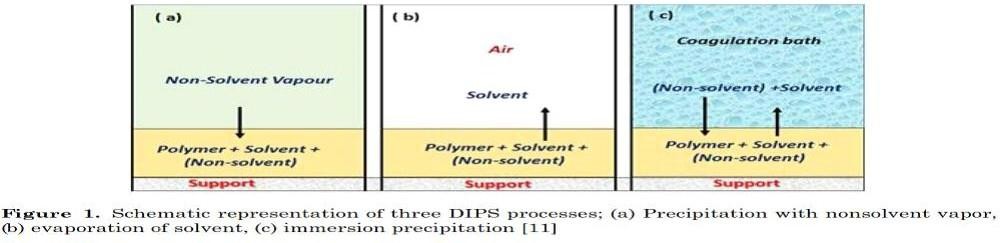 Sumber: dijelaskan, tahunGambar 1.Judul Gambartext text text text text text text text text text text text text text text text text text text text text text text text text text text text text text text text text text text text text text text text text text text text text text text text text text text text text text text text text text text text text text text text text text text text text text text text text text text text text text text text text text text text text text text text text text text text text text text text text text text text text text text text text text text text text text text text text text text text text text text text text text text text text text text text text text text text text text text text text text text text text textPENUTUPSIMPULAN text text text text text text text text text text text text text text text text text text text text text text text text text text text text text text text text text text text text text text text text text text text text text text text text text text text text text text text text text text text text text text text text text text text text text text text text text text text text text text text text text text text text text text text text text text text text text text text text text text text text text text text text text text text text text text text text text text text text text text text text text text text text text text text text text text text text text text text text text text text text text textSARANtext text text text text text text text text text text text text text text text text text text text text text text text text text text text text text text text text text text text text text text text text text text text text text text text text text text text text text text text text text text text text text text text text text text text text text text text text text text text text text text text text text text text text text text text text text text text text text text text text text text text text text text text text text text text text text text text text text text text text text text text text text text text text text text text text text text text text text text text text text text text text textREFERENSI Chabrak, N., & Craig, R. (2013). Student Imaginings, Cognitive Dissonance and Critical Thinking. Critical Perspectives on Accounting, 24(2), 91–104.https://doi.org/10.1016/j.cpa.2011.07.008Kusdewanti, A. I., Setiawan, A. R., Kamayanti, A., & Mulawarman, A. D. (2014). Akuntansi Bantengan: Perlawanan Akuntansi Indonesia Melalui Metafora Bantengan dan Topeng Malang. Jurnal Akuntansi Multiparadigma, 5(1), 149–169.Mulawarman, A. D. (2007). Melampaui Pilihan Keberpihakan: Pada UMKM atau Ekonomi Rakyat. In Seminar Regional Tinjauan Kritis Rancangan Undang-Undang tentang Usaha Mikro, Kecil, dan Menengah.Triyuwono, I. (2003). Kearifan Lokal: Internalisasi “Sang Lain” dalam Dekonstruksi Pengukuran Kinerja Manajemen. In I. Triyuwono & A. E. Yustika (Eds.), Emansipasi Nilai Lokal Ekonomi dan Bisnis Pascasentralisasi Pembangunan (pp. 155–173). Malang: Bayumedia.Triyuwono, I. (2012). Akuntansi Syariah: Perspektif, Metodologi dan Teori (2nd ed.). Jakarta: Rajawali Pers.NomorInformanKeterangan1.Bapak HamidKepala desa2.Ibu SitiSekretaris desa3.Bapak RobiCamat